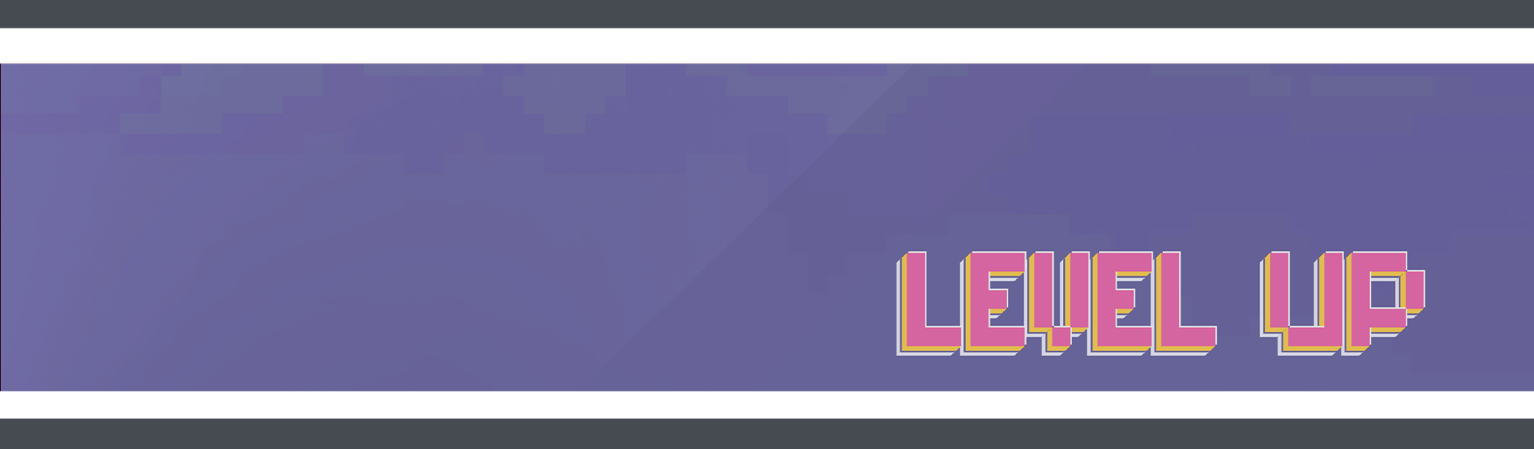 NOTE: We did switch week’s 1 and 2 this month so that the Easter lesson would fall on April 4th. The sequencing of events is not in order. THE BIG IDEA | Jesus trusted God.Today, we are going to talk about a time in history when Jesus trusted God. Jesus knew it was going to be the hardest thing ever to do. But Jesus trusted God. That is this week's Big Idea: Jesus trusted God!VIDEO | Level Up, Episode 2Play this week's from our website or youtube page.BIBLE STORY | Matthew 26:36-46We are going to be reading and learning together about a very important moment when Jesus was being asked to do something really hard. Jesus was with friends, called the disciples. They walked to a place called Gethsemane to rest for the night. Let's read together what happened next.INSTRUCTIONS: Read Matthew 26:36-46.Jesus knew what God was asking Jesus to do, and that some men were coming to arrest Jesus. These men were going to hurt Jesus and nail Jesus to a cross, and Jesus would die. This was going to be the hardest thing Jesus would have to do, but Jesus trusted God. Jesus knew when this happened, everyone could be forgiven of their sins and have a relationship with God forever.Do you know what a sin is? A sin is when we do something , anything, that God doesn't want us to do. We all sin from time to time and we all make mistakes.So, Jesus prayed to God. Who knows what the word "pray" means? It simply means to talk to God. Jesus asked God, "If there is any other way to do this, then let's do that instead. But if not, I will do what You ask." In other words, Jesus trusted God so much, Jesus was willing to do what God asked, even though it was hard. And it's a good thing Jesus did because that's what saved us!ACTIVITY | TRUSTFor Older Kids: Do a “Trust Fall” or a “Trust Circle” with your family and talk about how it feels to have to trust others.Younger Kids: Garden of TrustINSTRUCTIONS: Post a large piece of mural paper on the wall. Provide each kid with two flower-shaped cutouts and a crayon.Pick one of your flower cutouts. Imagine you had a hard decision to make like Jesus did. How would you feel? Draw a face on your flower that shows how it feels to have to do something really hard.Now, bring your flower up to our garden and glue (or tape) it on.This time, get your other flower. Think about how it would feel to trust God about your decision. Draw a face on your flower showing what that would feel like.Bring that flower up to our garden mural for us to help you glue it on.Look at all those flowers with all those big feelings. I'm so glad we can trust God to help us just like Jesus trusted God.DISCUSSIONWhat are some things you know God wants you to do, but is difficult to do?Read Psalm 28:7a. What does this verse say about God?Do you think the disciples understood what Jesus was going through?MEMORY VERSE | Hebrews 12:2Now let us fix our eyes on Jesus the pioneer and perfector of faith. Hebrews 12:2